Prezados Professores Coordenadores,O Núcleo Pedagógico da Diretoria de Ensino da Região de Itu organizou um material de sugestão pedagógica visando dar suporte curricular às unidades escolares, uma vez que não contaremos com o material físico até então utilizado pela rede e ainda não houve a homologação do Currículo Oficial Paulista a partir da aprovação da BNCC. Partindo das ações realizadas nos anos anteriores que seguiam orientações de documentos oficiais encaminhados pela SEE e verificando as plataformas disponíveis a que temos acesso, elencamos algumas sugestões para o início do ano letivo de 2019, no mês de fevereiro. Neste sentido, procurando subsidiar o trabalho pedagógico, tanto dos gestores como dos docentes, apontamos recursos já disponíveis como ferramentas para dar continuidade no desenvolvimento e acompanhamento do processo de ensino e aprendizagem dos alunos. Primeiro MomentoAcolhimento – material já disponibilizado pela CGEB e Núcleo Pedagógico.  Segundo MomentoCom os últimos dados disponibilizados pela 21ª AAP/2018 podemos traçar um plano de ação a partir de um diagnóstico das defasagens no processo de ensino aprendizagem do aluno. Para isso, sugerimos a utilização da plataforma Foco Aprendizagem para acessar dados referentes da sua unidade escolar e visualizar as principais potencialidades e fragilidades encontradas em cada segmento. Além disso, cada unidade conta com as informações referentes ao Conselho de Classe e Série/Ano 2018 e também com a Matriz de Avaliação Processual que indicam possibilidades de ações na identificação de potenciais defasagens para constituir uma ferramenta de intervenção pedagógica. Terceiro MomentoApós a identificação das fragilidades/defasagens, recomendamos a realização de um período de apoio às aprendizagens. Para isso, contamos com o ajuda de materiais tecnológicos que podem auxiliar na prática docente, como por exemplo, a plataforma Aprendizagem em Rede. Disponível em <http://aprendizagememrede.escoladeformacao.sp.gov.br/>, este link permitirá acesso a conteúdos referentes aos componentes curriculares de Português e Matemática. Inicialmente haverá um calendário com as principais ações da SEE/SP ocorridas em 2018.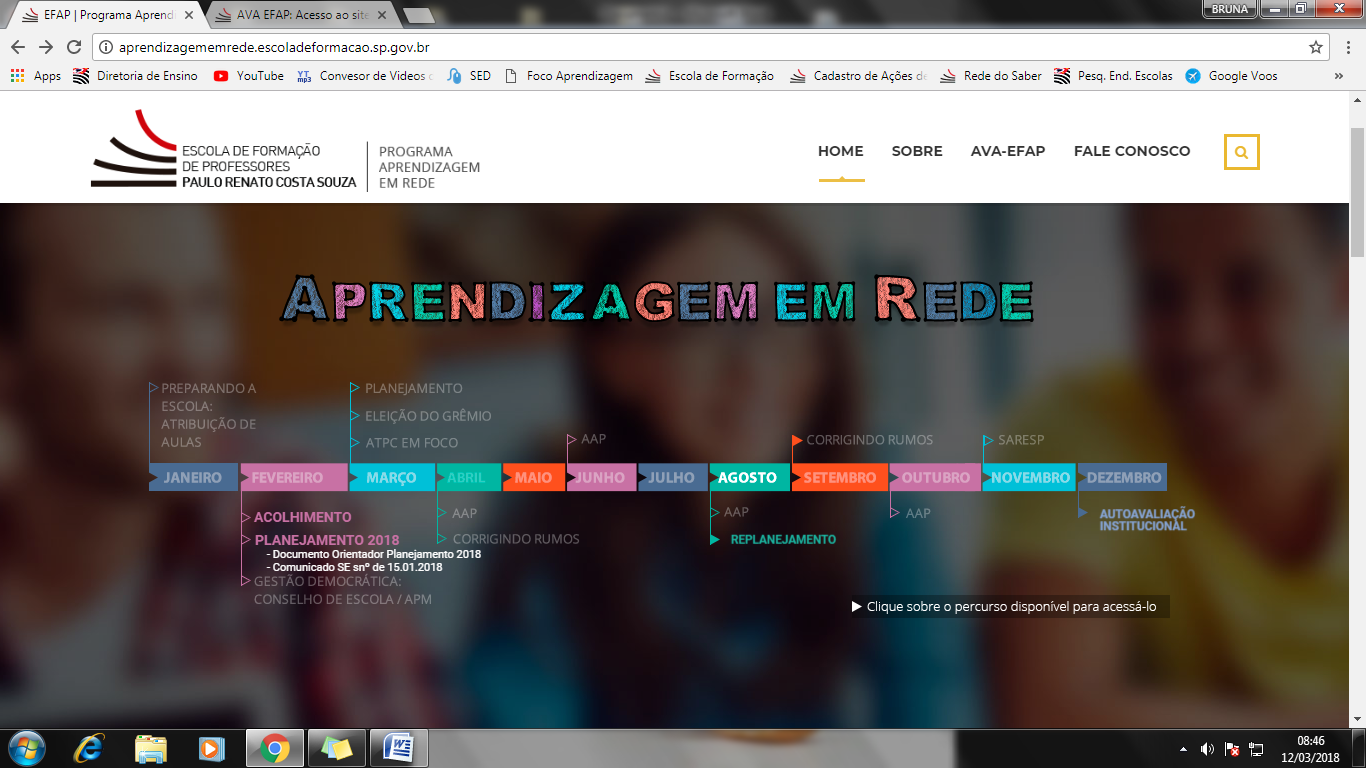 Rolando a tela, chamamos a atenção para os ícones Percursos Formativos e Materiais de Apoio e Estudos. 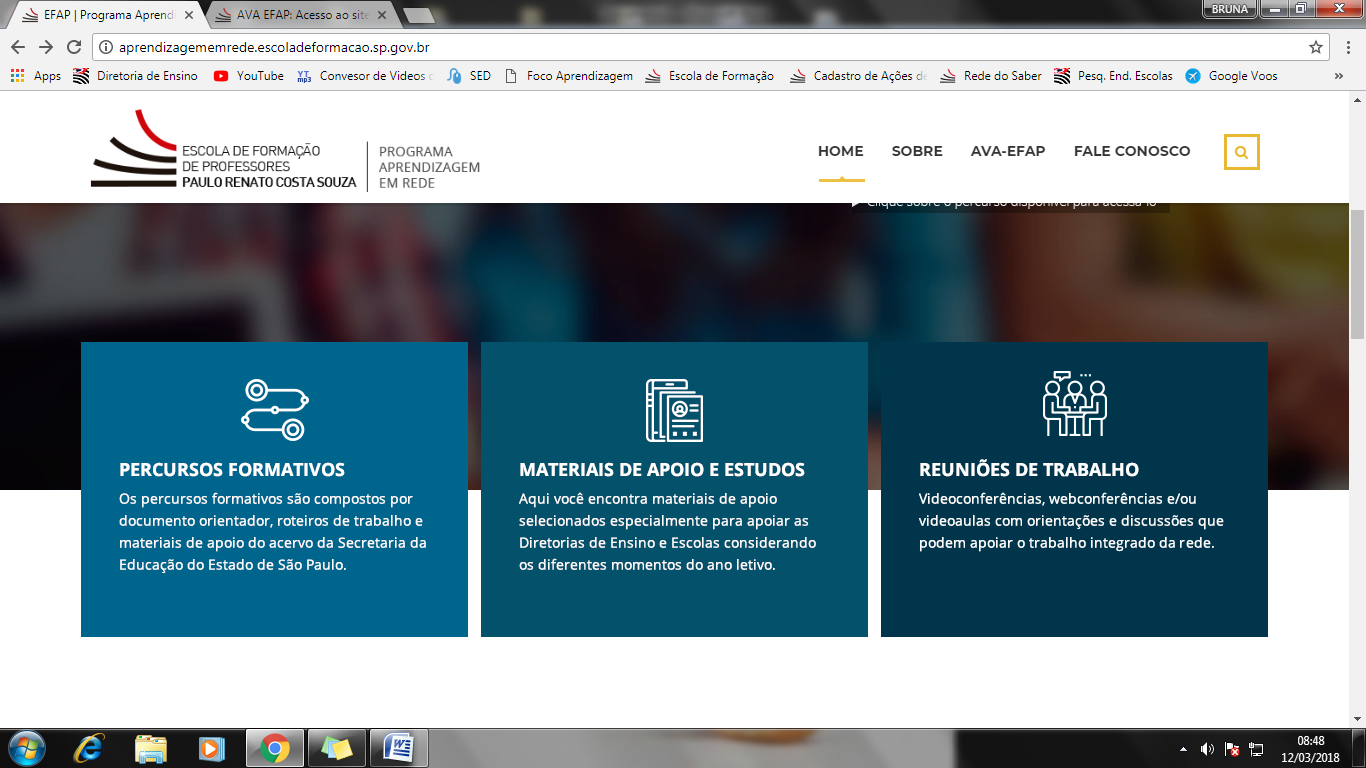 Ao entrar em Percursos Formativos, haverá disponíveis dois tipos de recursos, sendo um sobre abordagem interdisciplinar e o outro de sequências didáticas de Matemática. Ao clicar em qualquer um deles, será necessário o acesso através de um login e senha, que são os mesmos da EFAP.  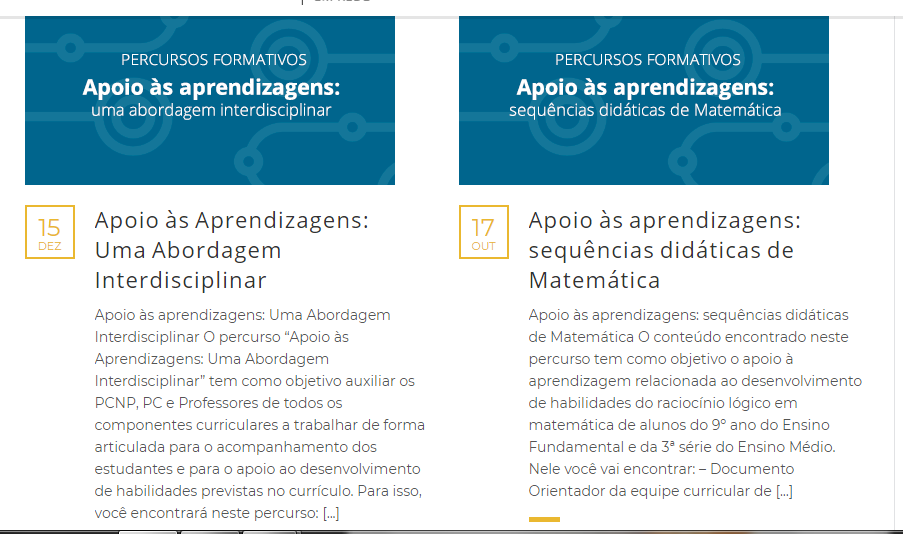 Após o acesso, os materiais estarão disponíveis em Percursos Formativos > Currículo e Prática de Ensino. Outro material tecnológico ao qual podemos utilizar como recurso de apoio as aprendizagens está no Currículo +. Disponível em <http://curriculomais.educacao.sp.gov.br/>, os professores poderão encontrar atividades, jogos, videoaulas, infográficos, aplicativos, simuladores, softwares, entre outros, de todos os componentes curriculares. 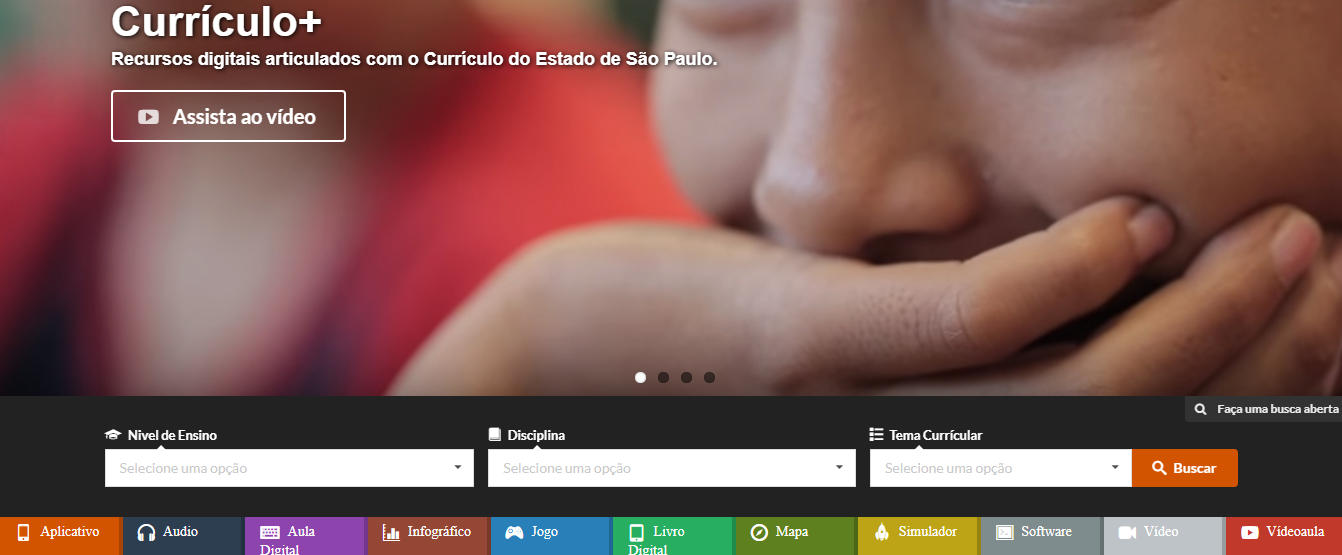 A unidade escolar conta ainda com o livro didático para o desenvolvimento das atividades pedagógicas que se alinham ao currículo de cada componente. Cabe a cada docente verificar a possibilidade de adequação destas atividades, atrelando-as com as Competências Gerais da Base Nacional Comum Curricular da Educação Infantil e Educação Fundamental (anexo 1) e que pautam o Currículo Oficial do Estado de São Paulo. Lembramos que a versão final do Currículo Paulista (anexos 2) ainda não foi homologado.As atividades devem ser adequadas de acordo com a realidade de cada unidade escolar durante o mês de fevereiro. 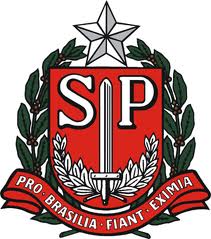 SECRETARIA DE ESTADO DA EDUCAÇÃODIRETORIA DE ENSINO – REGIÃO ITUPraça Almeida Jr, 10 – Vila Nova – Itu – SP - CEP 13309-049Fone: (11) 4813-7600 Fax: (11) 4813-7627e-mail: deitu@educacao.sp.gov.br